Emploi du temps des élèves (par niveaux de classes) en section sportive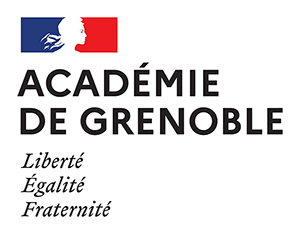 Indiquez la période de cet emploi du temps (année scolaire, trimestre, hiver…) :Ce tableau doit NOM ETABLISSEMENT :              							APSA de la SSS :faire apparaitre pour chaque jour les séances SSS et celles, EPS et AS, s’il y en a le même jour, pour les mêmes élèves.LundiMardiMercrediJeudiVendrediHoraires de séance en section sportive, Encadrement (noms intervenants)Nature de la séance SSS (préparation physique, entrainement, compétition...)Lieux d’entraînement et moyen de transportNiveaux de classes concernéesSi élève à besoin particulier, AESH, matériel ou autres adaptations prévuesCours EPS des élèves de la SSS : O/N, si oui : combien ? Séances AS des élèves de la SSS , quel(s) niveau(x) ?